Dinner Menu January 2018  St. Joseph & St. James’s Primary SchoolCost of a school meal is currently £2.60 per day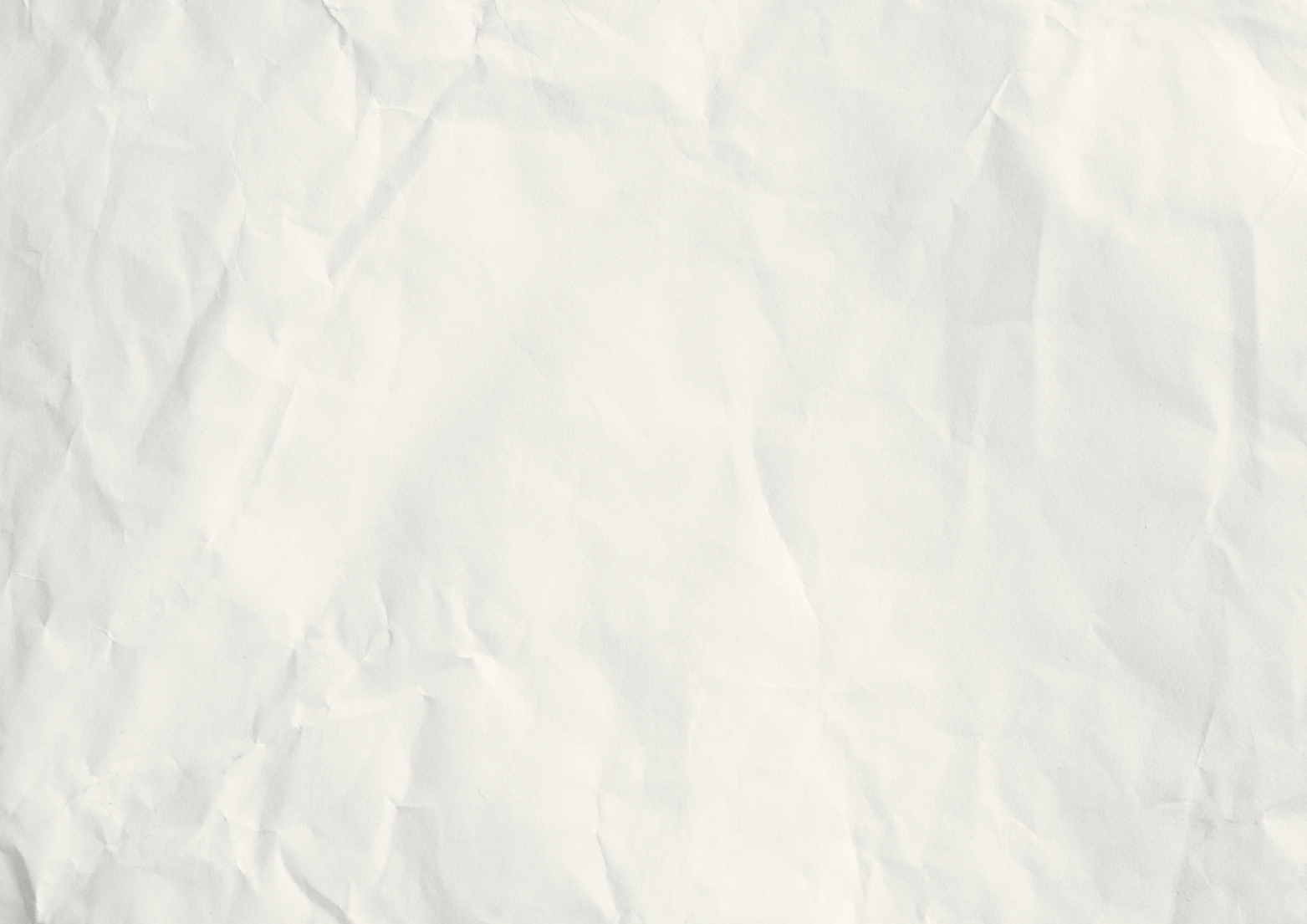 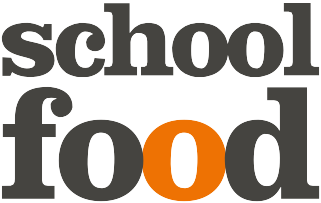 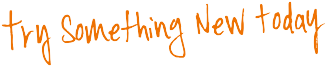 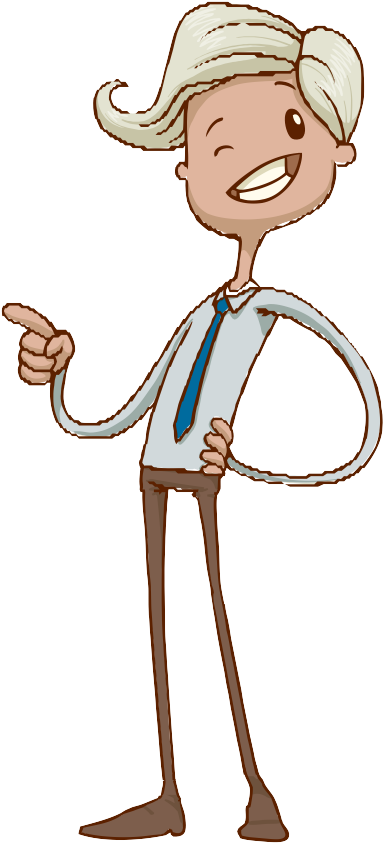 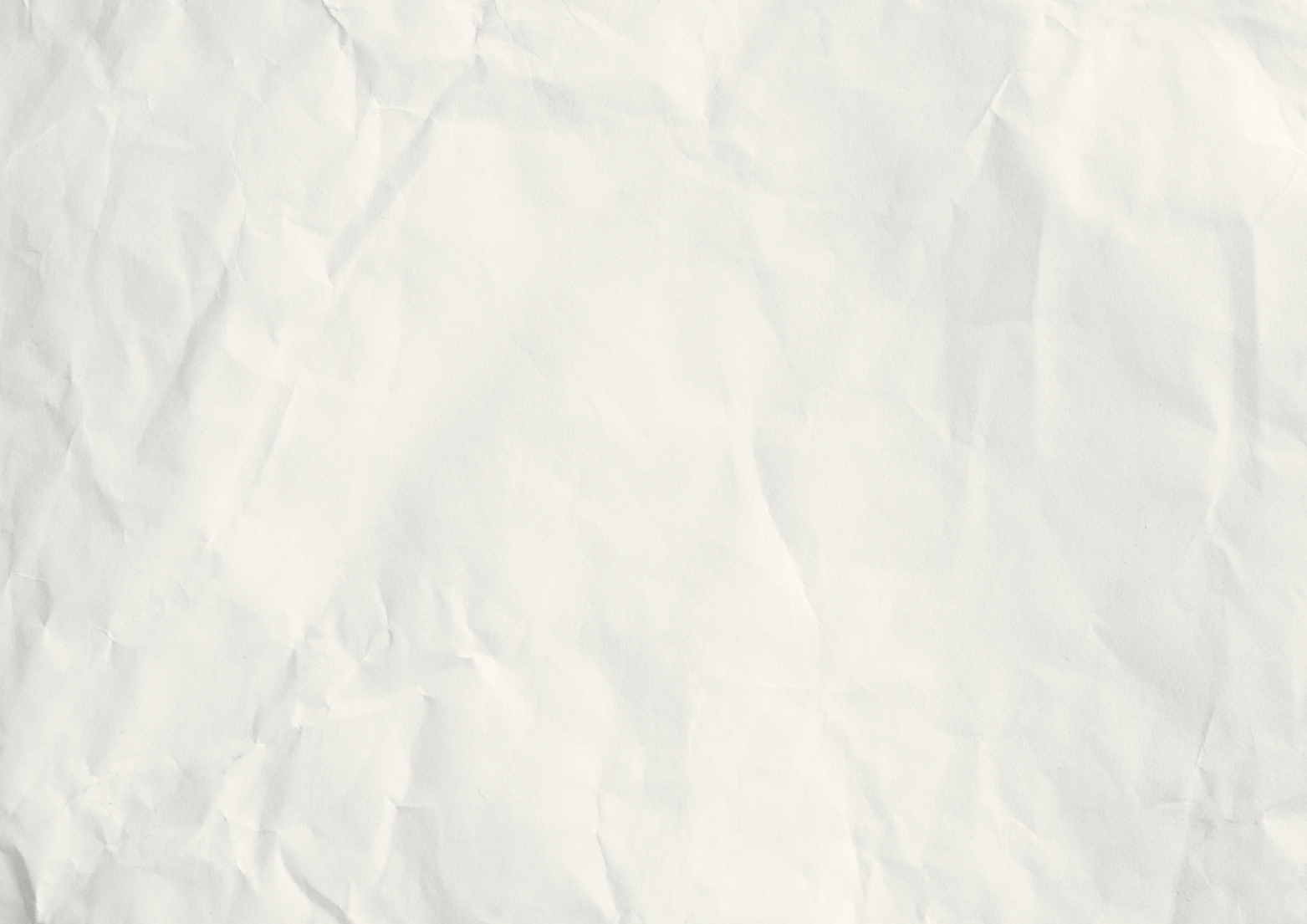 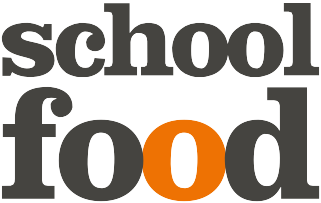 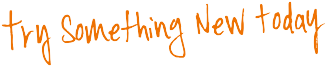 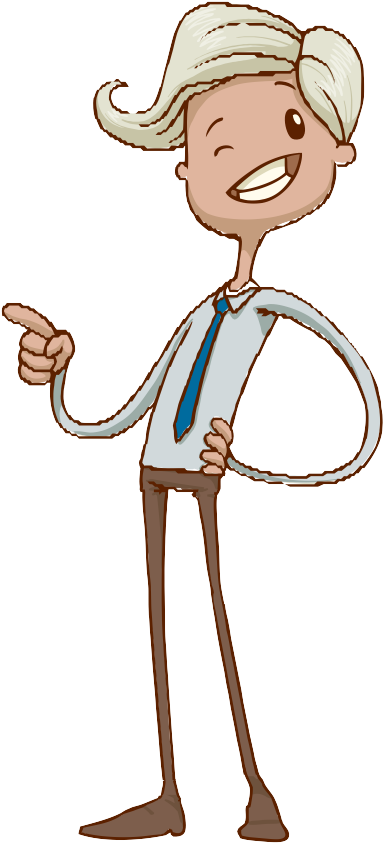 .